Formato de reconocimiento editable Formato de reconocimiento editableñkk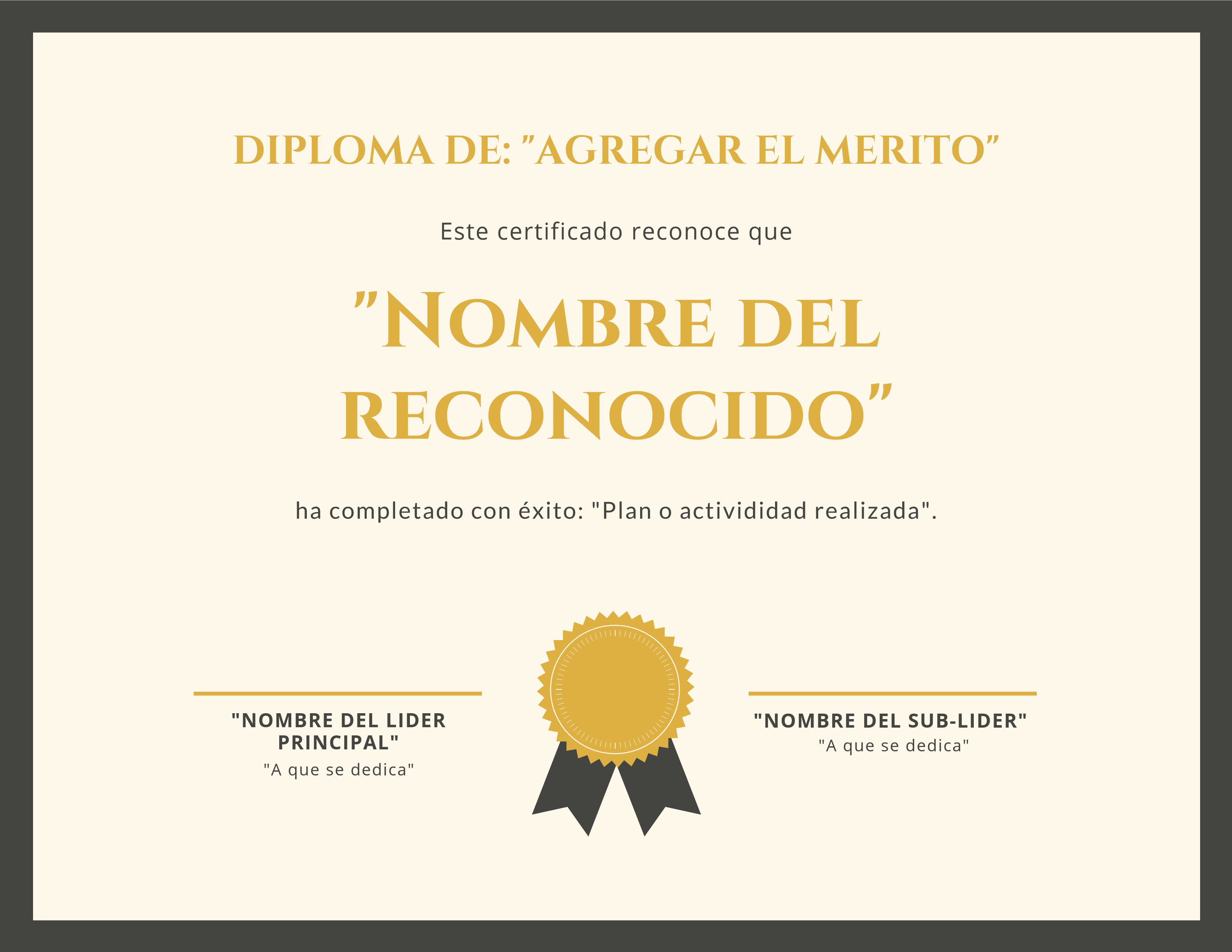 